Alternativt förslag till Kommunstyrelsens sammanträde 2023-04-03:KU3: Riktlinjer för delaktighet och inflytandeVänsterpartiet anser att Riktlinjer för delaktighet och inflytande borde ha remitterats till partierna för synpunkter inför behandlingen. För vår del är kommuninvånarnas möjlighet till delaktighet i och inflytande över beslut som fattas i kommunala församlingar viktiga. Samtidigt fyller partierna en helt avgörande funktion i vår parlamentariska demokrati. Därför menar vi att det är principiellt viktigt att partiorganisationerna ges tillfälle att yttra sig i en sådan här viktig fråga.Med anledning av ovanstående föreslår Vänsterpartiet Kommunstyrelsen besluta:Att Riktlinjer för delaktighet och inflytande återremitteras för att kompletteras med en remissrunda till partiorganisationerna.För Vänsterpartiet i KommunstyrelsenStefan Lindborg och Anne Rapinoja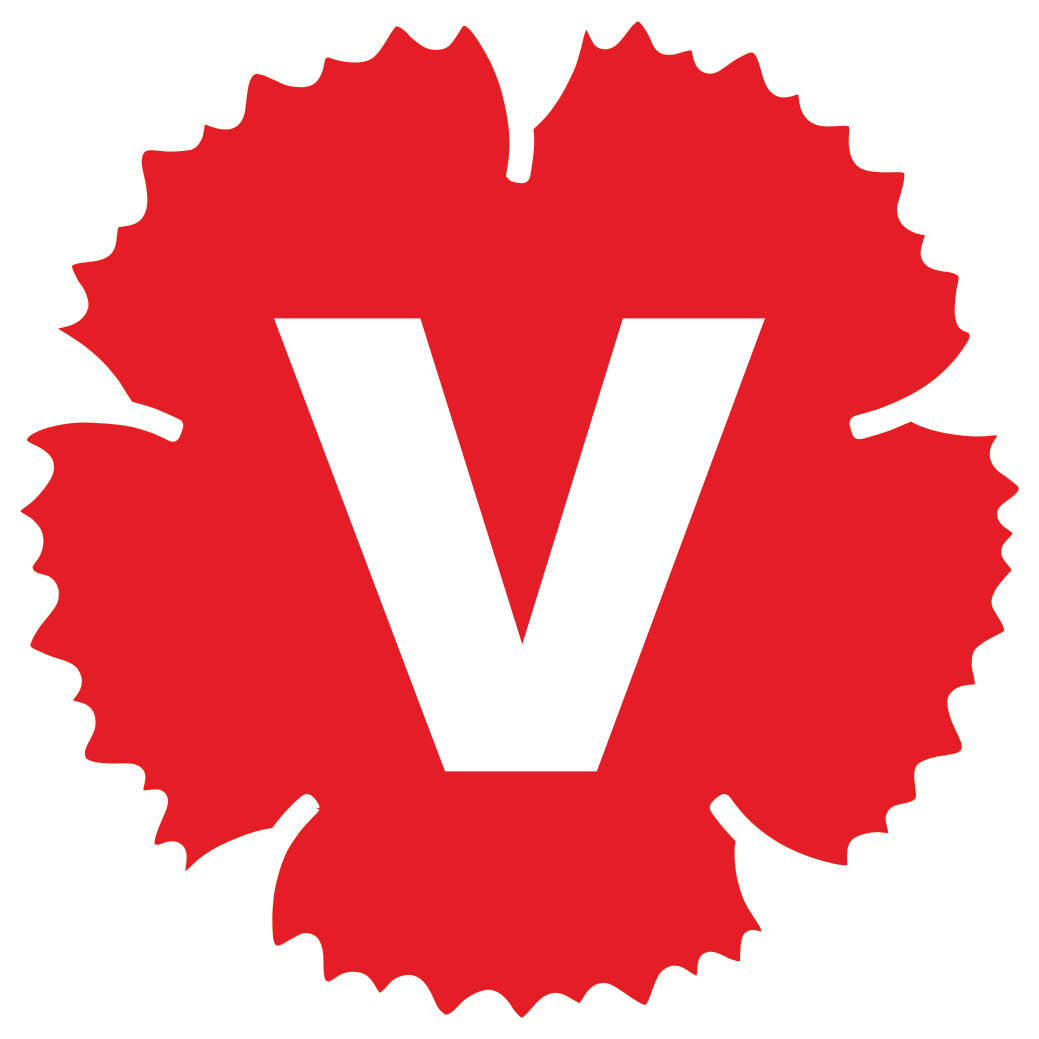 